TITLE OF THE PAPERName SURNAME,1 Name SURNAME1,21Affiliation of the author(s)2Affiliation of the author(s)Abstract is in font size 9, line spacing 1.15, justified, indent 0.5 to the left and right. The recommended abstract length is 10 to 15 lines. The abstract is followed by 3-5 keywords in English (or the language of the paper).Keywords: keyword 1, keyword 2, keyword 3NUMBERING, FONT, FONT SIZE, LINE SPACING, ALIGNMENT, LENGTHUse numbers for the numbering of titles and subtitles, always starting with 1 (1, 1.1, 1.1.1; please avoid using more than three levels). The font is IBM Plex Sans (exceptions are listed in 1.4). Font size of the main text is 10pt, line spacing is 1,15. The line spacing below and above first-level titles is 12pt; the line spacing above the second- and third-level titles is 12 pt, the line spacing below is 9 pt. The line spacing between paragraphs is 6pt. The main text is justified. The recommended length of the paper is indicated on the conference webpage.1.1 ReferencingReferencing in the main text should be as follows: (Leech, 1992). If a quote is provided, the page number is added like this: (Leech, 1992, p. 107) or (Leech, 1992, pp. 107–108). If there are two authors, both are given: (Gorjanc & Krek, 2005), but note that according to the APA standard (see here), ampersands are used only in parenthetical citations, while narrative citations should be written as follows: “Gorjanc and Krek (2005) show that…”. If there are many authors, only the first name is given: (Biber et al., 1998), whereas all the authors are listed in the References section. Works of the same author from the same year are separated by adding letters (a, b, c, etc.) to the year of publication: (Erjavec, 2010a). Several cited works by different authors are listed alphabetically, separated by semi-colons: (Erjavec, 2010a; TEI Consortium, 2011). When citing sources that are also available online, a URL as well as the reference (article, book etc.) are given. If the date is missing, cite the reference in the following way: (Creative Commons, n.d.).1.2 Footnotes, omissions, and longer quotationsFootnote numbers are placed after punctuation marks. Footnotes should be given at the foot of the page and numbered consecutively, and font size is 8. Hyperlinks are active, written in dark grey and not underlined. If the footnote consists of a hyperlink exclusively, there is no full stop at the end.For omissions in quotations we use slashes and elipsis: /.../. The omission symbol is not needed at the beginning or at the end of the quotation. Longer quotations (more than three lines in length) should be set out as a separate paragraph, size 9pt, indent 0.63 to the left, justified, without any quotation marks. There is no empty line before or after the paragraph containing a longer quotation. Example:Da se je Ramovš zavzel za vpeljavo teh oblik – četudi pogojno – v oficielni pravopis, pa je bila posledica njegovega novega, samostojnega študija slovenskega jezika, pri katerem je odkril takoimenovani kratki nedoločnik kot prastaro, še predtrubarsko varianto dolgega nedoločnika (Vodušek, 1959, pp. 198).1.3 Tables and Figures1.3.1 NUMBERING AND CAPTIONING OF TABLES AND FIGURESTables and Figures should be numbered consecutively. In the text, references to Tables and Figures should be capitalised (e.g. in Table 1, we show …). Table/Figure caption should be placed above the table/figure, it ends with a full stop. The font size is 9pt, the line spacing above is 12pt and below 0pt. In the tables, columns with text are left-aligned and volumns with numerical values are right-aligned. If needed, we use a comma to separate thousands and a period for decimals.Tabela 1: Caption.1.4 Special formattingThe suggested style for bulleted paragraphs is the following:list, element 1;list, element 2.For XML documents or programme code, other fonts can also be used, e.g. Courier New.ACKNOWLEDGMENTSFont size for this section is 9pt, line spacing is 1.15.REFERENCESWorks cited in the paper have to be listed alphabetically at the end, in the References section. Provide hyperlinks for all works cited that are (also) accessible online. If available, use persistent identifiers (DOIs or Handle URLs).  Hyperlinks that are not persistent identifiers should be provided in the following way: Retrieved January 23, 2012, from http://bos.zrc-sazu.si/sskj.html. Each entry ends with a period unless it ends with a hyperlink.Bibliographic entries have hanging indentation by 1 cm. Font size is 9, line spacing is 1.15, and the text is justified. Spacing between references is 6pt. All the authors should be listed. Examples of  references:Books:Biber, D., Conrad, S., & Reppen, R. (1998). Corpus linguistics: Investigating language structure and use. Cambridge University Press.Gorjanc, V. & Krek, S. (Eds.). (2005). Študije o korpusnem jezikoslovju. Krtina.Articles in edited volumes and conference proceedings:Leech, G. (1992). Corpora and theories of linguistic performance. In J. Svartvik (Ed.), Directions in corpus linguistics (pp. 105–122). Mouton de Gruyter. https://doi.org/10.1515/9783110867275.105Erjavec, T. (2010a). MULTEXT-East version 4: Multilingual morphosyntactic specifications, lexicons and corpora. In N. Calzolari, K. Choukri, B. Maegaard, J. Mariani, S. Piperidis, Jan Odijk, M. Rosner & D. Tapias (Eds.),  Proceedings of the 7th international conference on Language Resources and Evaluations (LREC ’10) (pp. 2544–2547). European Language Resources Association (ELRA). Retrieved February 29, 2024, from https://aclanthology.org/L10-1086/Journal articles:Biber, D. (1996). Investigating language use through corpus-based analyses of association patterns. International Journal of Corpus Linguistics, 1(2), 171197. https://doi.org/10.1075/ijcl.1.2.02bibErjavec, T. (2010b). Text encoding initiative guidelines and their localisation. INFOtheca, 11(1), 3a–14a. Retrieved February 29, 2024, from http://infoteka.bg.ac.rs/pdf/Eng/2010-1/INFOTHECA_XI_1_April2010_3a-14a.pdfDictionaries:Sinclair, J., Hanks, P., Fox, G., Moon, R., & Stock, P. (Eds.). (1987). Collins Cobuild English language dictionary. William Collins Sons & Co. Ltd.Slovar slovenskega knjižnega jezika. (2014). Retrieved February 29, 2024, from https://fran.si/130/sskj-slovar-slovenskega-knjiznega-jezikaLanguage resources:Language resources, such as corpora, lexical databases, and language models, are listed together with all the other works cited in the References section. In terms of citation style, language resources are cited in the same way as books, which means that all the authors of the resource are listed. The repository in which the language resource is deposited is in terms of citation style treated in the same way as the publisher in the case of books. For instance:Pančur, A., Erjavec, T., Meden, K., Ojsteršek, M., Šorn, M., & Blaj Hribar, N. (2022). Slovenian parliamentary corpus (1990—2022) siParl 3.0. Slovenian language resource repository CLARIN.SI. http://hdl.handle.net/11356/1748If the same resource is available at different locations, cite the version that you have actually used in your work. For instance:The Slovenian written reference corpus Gigafida 2.0 available as a downloadable dataset or through the CLARIN.SI concordancer:Krek, S., Erjavec, T., Repar, A., Čibej, J., Arhar Holdt, Š., Gantar, P., Kosem, I., Robnik-Šikonja, M., Ljubešić, N., Dobrovoljc, K., Laskowski, C., Grčar, M., Holozan, P., Šušter, S., Gorjanc, V., Stabej, M., & Logar, N. (2019). Corpus of written standard Slovene Gigafida 2.0. Slovenian language resource repository CLARIN.SI. http://hdl.handle.net/11356/1320The same corpus available through the CJVT concordancer:Krek, S., Erjavec, T., Repar, A., Čibej, J., Arhar Holdt, Š., Gantar, P., Kosem, I., Robnik Šikonja, M., Ljubešić, N., Dobrovoljc, K., Laskowski, C., Grčar, M., Holozan, P., Šuster, S., Gorjanc, V., Stabej, M., & Logar, N. (2019). Gigafida 2.0: Korpus pisne standardne slovenščine. Center za jezikovne vire in tehnologije. Retrieved February 29, 2024, from https://viri.cjvt.si/gigafidaWhen providing URLs, persistent identifiers are preferred. This means that whenever possible, use a hyperlink like the following: http://hdl.handle.net/11356/1748, which is a persistent identifier, rather than https://www.clarin.si/repository/xmlui/handle/11356/1748, which is not.Websites:OpenWebSpider. (n.d.). Retrieved January 1, 2015, from http://www.openwebspider.org/Creative Commons. (n.d.). Retrieved January 1, 2015, from http://creativecommons.org/Pew Research Center. (2010). Americans spending more time following the news & ideological news sources: Who watches and why. Retrieved January 1, 2015, from http://www.people-press.org/TEI Consortium (Ed.). (2011). TEI P5: Guidelines for electronic text encoding and interchange: Version 1.9.1. Retrieved January 1, 2015, from http://www.tei-c.org/Guidelines/P5/Scott, M. (2008). WordSmith Tools: Version 5. Retrieved January 1, 2015, from http://www.lexically.net/downloads/version5/HTML/index.htmlTITLE IN SLOVENEAt the end, on its own page, each article should have a title and abstract in Slovene (or in English if the article is written in Slovene). The abstract is written in font size 9, line spacing 1.15, and with left and right indent of 0.5. Line spacing before the paragraph and after it is 12pt. The abstract should be followed by 3-5 keywords in Slovene. On the same page (at the bottom) is the licencing information.Keywords: keyword 1, keyword 2, keyword 3To delo je ponujeno pod licenco Creative Commons: Priznanje avtorstva-Deljenje pod enakimi pogoji 4.0 Mednarodna.This work is licensed under the Creative Commons Attribution-ShareAlike 4.0 International.https://creativecommons.org/licenses/by-sa/4.0/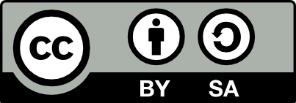 Column 1Column 2Column 3 – numerical valuesRow oneTable text1,900.12Row twoTable text13,934.34